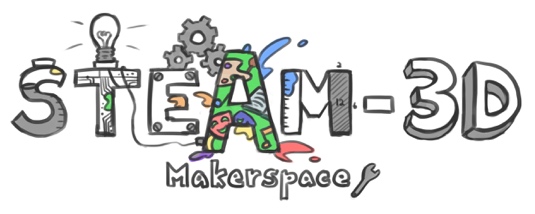 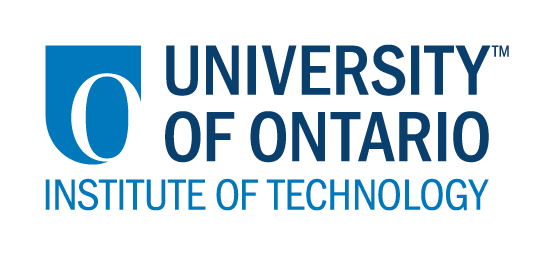 Projet Makerspaces CODE/MOE/UOIT Plan de leçon : 2ième , 6ième et 8ième années – les arts visuelles et les sciences 
(Trousse de « Little Bits STEAM Set ») 
littleBits.cc/STEAMPD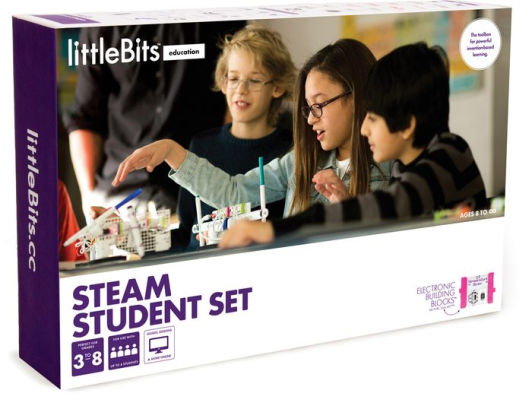 Les idées maîtresses :Les machines simples aident les objets à se déplacer. (2ième année)Les mécanismes sont constitués d'une ou plusieurs machines simples. (2ième année)Les systèmes sont conçus pour accomplir des tâches (8ième année)Tous les systèmes incluent une entrée et une sortie (8ième année)L'énergie électrique peut être transformée en d'autres formes d'énergie (6ième année)Les contenus d’apprentissages :Cette leçon aborde de nombreuses attentes du curriculum dans les domaines « Structures et Mécanismes » et « Matière et énergie » du programme des sciences de la 1ière à la 8ième année.
Par exemple :2e : Étudier les mécanismes qui incluent des machines simples et permettre le mouvement3e : Étudier les dispositifs qui utilisent des forces pour créer un mouvement contrôlé6e : Étudier les caractéristiques de l'électricité statique et actuelle et construire des circuits simples6e : Démontrer une compréhension des principes de l'énergie électrique et de sa transformation en d'autres formes d'énergie8e : Étudier un système de travail et la manière dont les composants du système contribuent à la fonction souhaitéeEn arts visuelles (3ième à 8ième année) :B1. produire diverses œuvres en deux ou trois dimensions en appliquant les fondements à l’étude et en suivant le processus de création artistique. B2. communiquer son analyse et son appréciation de diverses œuvres d’art en utilisant les termes justes et le processus d’analyse critique. B3. reconnaître la dimension sociale et culturelle des arts visuels ainsi que les fondements à l’étude dans diverses œuvres d’art d’hier et d’aujourd’hui, provenant d’ici et d’ailleurs.Les idées maîtresses :Les machines simples aident les objets à se déplacer. (2ième année)Les mécanismes sont constitués d'une ou plusieurs machines simples. (2ième année)Les systèmes sont conçus pour accomplir des tâches (8ième année)Tous les systèmes incluent une entrée et une sortie (8ième année)L'énergie électrique peut être transformée en d'autres formes d'énergie (6ième année)Les contenus d’apprentissages :Cette leçon aborde de nombreuses attentes du curriculum dans les domaines « Structures et Mécanismes » et « Matière et énergie » du programme des sciences de la 1ière à la 8ième année.
Par exemple :2e : Étudier les mécanismes qui incluent des machines simples et permettre le mouvement3e : Étudier les dispositifs qui utilisent des forces pour créer un mouvement contrôlé6e : Étudier les caractéristiques de l'électricité statique et actuelle et construire des circuits simples6e : Démontrer une compréhension des principes de l'énergie électrique et de sa transformation en d'autres formes d'énergie8e : Étudier un système de travail et la manière dont les composants du système contribuent à la fonction souhaitéeEn arts visuelles (3ième à 8ième année) :B1. produire diverses œuvres en deux ou trois dimensions en appliquant les fondements à l’étude et en suivant le processus de création artistique. B2. communiquer son analyse et son appréciation de diverses œuvres d’art en utilisant les termes justes et le processus d’analyse critique. B3. reconnaître la dimension sociale et culturelle des arts visuels ainsi que les fondements à l’étude dans diverses œuvres d’art d’hier et d’aujourd’hui, provenant d’ici et d’ailleurs.Les buts d’apprentissages :« On apprend à… »Créer un circuit qui va déplacer des roues. Cela dessinera un image.Les critères de succès :  « On va avoir du succès quand… »Nous avons tous les petits morceaux (« bits ») en ordre et on est capable de faire un dessin sur le papierL’aperçu de la leçon :Les élèves apprendront au sujet des entrés et des sorties et résoudront les problèmes avec les composants pour qu’ils et elles puissent faire tourner une roue attaché à une feutre. Cela va créer un dessin.L’aperçu de la leçon :Les élèves apprendront au sujet des entrés et des sorties et résoudront les problèmes avec les composants pour qu’ils et elles puissent faire tourner une roue attaché à une feutre. Cela va créer un dessin.Les matériaux et/ou la technologie à employer :  Une trousse de « Little Bits STEAM set »Des tasses en plastiqueDes élastiques ou du ruban gomméUn tournevis « Phillips »Les matériaux et/ou la technologie à employer :  Une trousse de « Little Bits STEAM set »Des tasses en plastiqueDes élastiques ou du ruban gomméUn tournevis « Phillips »Les accommodations/les modifications :  Les élèves avec de la difficulté peuvent travailler en groupes ou en partenaires.La leçon sera différenciée par :Le contenu, spécifiquement : 
L’addition sans regroupement ou avec des chiffres plus faciles Le processus, spécifiquement :
De l’aide venant de l’enseignant(e) ou de l’assistant(e) éducatifL’INTRODUCTION DE LA LEÇON:  L’INTRODUCTION DE LA LEÇON:  Pendant cette phase, l’enseignant (e) pourra : • Activer les connaissances préalables des élèves; • Engager les élèves en posant des questions qui suscitent la réflexion ;• Recueillir des données d'évaluation diagnostique et / ou formative par l'observation et l’interrogatoire ; • discuter et clarifier les tâches. Pendant cette phase, les étudiant (e)s pourraient • participer en discussions ; • proposer des stratégies ; • Interroger le professeur et ses camarades de classe ; • Faire des liens et réfléchir sur l'apprentissage antérieur.Décrivez comment vous allez introduire l'activité d'apprentissage à vos élèves. Quelles questions clés poseriez-vous ? Comment allez-vous recueillir des données diagnostiques ou formatives sur les niveaux actuels de compréhension des élèves ? Comment les élèves seront-ils groupés ? Comment les documents seront-ils distribués ?Activez les connaissances antérieures en examinant les concepts liés au sujet d'étude (par exemple, l’électricité et appareils électriques ou leviers, poulies et engrenages).Groupement d'étudiants: les élèves seront regroupés par niveau mixte (des groupes hétérogènes)Prévoyez du temps aux groupes d'étudiants pour discuter et planifier tout en se référant aux matériaux dont ils disposent.Fournissez un guide pour montrer comment les « Little Bits » attachent.Décrivez comment vous allez introduire l'activité d'apprentissage à vos élèves. Quelles questions clés poseriez-vous ? Comment allez-vous recueillir des données diagnostiques ou formatives sur les niveaux actuels de compréhension des élèves ? Comment les élèves seront-ils groupés ? Comment les documents seront-ils distribués ?Activez les connaissances antérieures en examinant les concepts liés au sujet d'étude (par exemple, l’électricité et appareils électriques ou leviers, poulies et engrenages).Groupement d'étudiants: les élèves seront regroupés par niveau mixte (des groupes hétérogènes)Prévoyez du temps aux groupes d'étudiants pour discuter et planifier tout en se référant aux matériaux dont ils disposent.Fournissez un guide pour montrer comment les « Little Bits » attachent.ACTION:  ACTION:  Pendant cette phase, l’enseignant (e) pourra : • Poser des questions ; • Clarifier les idées fausses, en redirigeant les élèves par questionnement ; • Répondre aux questions des élèves (mais éviter de fournir une solution au problème)• observer et évaluer ; • Encourager les élèves à représenter leur pensée de façon concrète et / ou avec des dessins ; • Encourager les élèves à clarifier leurs idées et à poser des questions à d'autres élèves.Pendant cette phase, les étudiant (e)s pourraient • Représenter leur pensée (en utilisant des nombres, des images, des mots, des manipulatifs, des actions, etc.) ;• Participer activement à des groupes entiers, de petits groupes ou en groupes indépendants ;• Expliquer leur pensée au professeur et à leurs camarades de classe ; • Explorer et développer des stratégies et des concepts. 
Décrivez les tâches dans lesquelles vos élèves seront engagés. Quelles idées fausses ou difficultés pensez-vous qu'ils pourraient rencontrer ? Comment est-ce qu’ils/elles vont démontrer leur compréhension du concept ? Comment allez-vous recueillir vos données d'évaluation (par exemple, liste de contrôle, anecdotes) ? Quelles activités allez-vous fournir pour aller plus loin ?Les élèves utiliseront les matériaux de la trousse « Little Bits STEAM set » pour créer un qui va déplacer les roues et marqueurs pour créer une conception.Les élèves devront réfléchir sur l'art qu’ils et elles ont créé. On leur demandera de commenter sur certains des éléments de conception tels que la ligne, la forme, l'espace, etc.Évaluation : les observations anecdotes, une liste de critères de succès, un billet de sortie (« exit ticket »), etc.
Décrivez les tâches dans lesquelles vos élèves seront engagés. Quelles idées fausses ou difficultés pensez-vous qu'ils pourraient rencontrer ? Comment est-ce qu’ils/elles vont démontrer leur compréhension du concept ? Comment allez-vous recueillir vos données d'évaluation (par exemple, liste de contrôle, anecdotes) ? Quelles activités allez-vous fournir pour aller plus loin ?Les élèves utiliseront les matériaux de la trousse « Little Bits STEAM set » pour créer un qui va déplacer les roues et marqueurs pour créer une conception.Les élèves devront réfléchir sur l'art qu’ils et elles ont créé. On leur demandera de commenter sur certains des éléments de conception tels que la ligne, la forme, l'espace, etc.Évaluation : les observations anecdotes, une liste de critères de succès, un billet de sortie (« exit ticket »), etc.CONSOLIDATION:  Réflexion et ConnectionCONSOLIDATION:  Réflexion et ConnectionPendant cette phase, l’enseignant (e) pourra : • Encourager les élèves à expliquer une variété de stratégies d’apprentissage ; • Demander aux élèves de défendre leurs procédures et de justifier leurs réponses ; • Clarifier les malentendus ; • Relier des stratégies et des solutions à des types de problèmes similaires afin d'aider les élèves à généraliser les concepts ; • Résumer la discussion et mettre l'accent sur des points ou des concepts clés.Pendant cette phase, les étudiant (e)s pourraient: • Partager leurs découvertes ; • Utilise une variété de représentations concrètes pour démontrer leur compréhension• justifier et expliquer leurs pensées ; • réfléchir sur leurs apprentissages.Comment choisirez-vous les élèves ou les groupes d'élèves qui doivent partager leur travail avec la classe (ex. Montrer une variété de stratégies, montrer différents types de représentations, illustrer un concept clé) ? Quelles questions clés poseriez-vous pendant le débriefing ? Choisissez les élèves qui ont utilisé des stratégies appropriées pour partager leur travail.Choisissez les élèves qui ont surmonté les obstacles et qui ont démontré la résolution de problèmes et la collaboration pour partager leur apprentissage.Questions à poser :Pensez-vous que l'utilisation de l'espace est efficace?Quels types de lignes ont été créés en utilisant les « Little Bits »?Si vous pouviez modifier un élément de conception (p. Ex. Couleur, ligne, forme, espace), que modifieriez-vous?Comment choisirez-vous les élèves ou les groupes d'élèves qui doivent partager leur travail avec la classe (ex. Montrer une variété de stratégies, montrer différents types de représentations, illustrer un concept clé) ? Quelles questions clés poseriez-vous pendant le débriefing ? Choisissez les élèves qui ont utilisé des stratégies appropriées pour partager leur travail.Choisissez les élèves qui ont surmonté les obstacles et qui ont démontré la résolution de problèmes et la collaboration pour partager leur apprentissage.Questions à poser :Pensez-vous que l'utilisation de l'espace est efficace?Quels types de lignes ont été créés en utilisant les « Little Bits »?Si vous pouviez modifier un élément de conception (p. Ex. Couleur, ligne, forme, espace), que modifieriez-vous?